EMPLOYEE INFORMATIONCHARGE NO. INSTRUCTIONS FOR EVALUATING THE DOUGLAS FACTORSAs an official proposing corrective or adverse action, you are required to determine the appropriate remedial action by considering the factors outlined in Section 1606.2 of Chapter 16 of the D.C. personnel regulations, Corrective and Adverse Actions; Enforced Leave; and Grievances. These factors are known as the Douglas Factors and refers to criteria that supervisors must consider in determining an appropriate penalty to impose for an act of employee misconduct. The Douglas Factors were established by the federal Merit Systems Protection Board in its landmark decision, Douglas v. Veterans Administration, 5 M.S.P.R. 280 (1981). The reasoning and factors established in Douglas were adopted by the D.C. Court of Appeals in Stokes v. District of Columbia, 502 A.2d 1006 (D.C. 1985). Your analysis of these factors will be considered part of the official record and, should the employee appeal the final agency decision, you could be asked to testify about your analysis.Each of the factors should be considered in light of the facts and circumstances presented in the proposed notice and supporting documents. For each factor, you should determine whether the factor is aggravating, mitigating, or has had no impact (is neutral) in the formulation of your decision. Write a brief explanation for each factor you determine to be aggravating or mitigating—particularly with respect to those factors you consider "aggravating."
DEFINITIONSAGGRAVATING: to make more severe, intense, serious, worse or grave.NEUTRAL: neither a contributing nor detracting factor; not applicableMITIGATING: to make less severe, intenseDOUGLAS FACTORS1. Nature and Seriousness of ConductBriefly describe the nature and seriousness of the conduct, and its relationship to the employee’s duties:This factor is .2. Job Level and Employment Type Employee is a supervisor or manager Employee holds a position of trust Conduct involved public contact (e.g. rude to customers) Conduct directly related to job (e.g. supply clerk stealing supplies)This factor is .3. Past Corrective or Adverse Actions (including Reprimands)List all prior reprimands, corrective actions, and adverse actions you are considering in your analysis. This only includes official actions taken within the past 3 years, as reflected in the Official Personnel File. Verbal counseling and other informal records should not be listed in this section. Effective Date	     Corrective or Adverse Action EffectuatedThis factor is .4. Employees’ Work RecordPerformance Ratings for the last three years:This factor is .5. Confidence in Employee Conduct impacts employee’s ability to do job (e.g. cannot do job while AWOL) Conduct undermines confidence in employee’s ability to do job (e.g. timekeeping submitted fraudulent time for self) Conduct undermines confidence in employee’s ability to uphold agency missionThis factor is .6. Consistency of Action No other employee under my supervision have engaged in this conduct The proposed action is consistent with actions taken against other employees under my supervision for similar conduct The proposed penalty is NOT consistent with that applied to other employees, but is warranted. (Explain in detail below)This factor is .7. Consistency with Table of Illustrative ActionsThis factor is .8. Impact on Agency Reputation / NotorietyDid or could the employee’s conduct adversely impact on the agency’s reputation or undermine the public’s confidence in the agency? If so, please explain.This factor is .9. Clarity of Notice to Employee of Unacceptable ConductWas the employee aware that their actions or behavior were not appropriate? If so, how were they aware (meeting, email, policy issuance, prior counseling, prior discipline)? Additionally, should they have known without being told? If so, why?This factor is .10. Potential for Employee’s RehabilitationHow likely is it that the employee will engage in similar conduct in the future? (Did the employee immediately acknowledge their misconduct, or were they evasive? Was the employee remorseful? Expressing remorse is only one way to determine whether an employee has the potential for rehabilitation. An employee may deny that misconduct occurred and demonstrate a potential for rehabilitation in other ways. It may be helpful to consider whether the employee took any of the following actions: brought the matter promptly to management’s attention, acknowledged an understanding of the consequences, continued to show competency or improvement following a discussion, sought help at work or outside of work to improve themselves, made substantial behavioral changes, provided assurances that certain conduct would not happen again in the future, etc. Any of the above indicators may also constitute mitigating circumstances. These determinations must be made based on the facts and circumstances of each case.) This factor is .11. Mitigating CircumstancesThe employee was: Under unusual job stress (e.g. contributing to insubordination) Experiencing personal problems Provoked (e.g. coworker threatened employee) Apologetic Forthright, bringing the conduct to management’s attentionThis factor is .12. Adequacy of Alternative Actions No lesser action will deter similar future conduct by the employee A lesser action could deter similar future conduct by the employeeThis factor is .Proposed ActionBy signing this form, you confirm that you reviewed and considered the preceding factors and that you conclude the above proposed action is reasonable and appropriate to the circumstances. 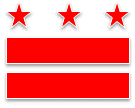 PROPOSING OFFICIAL’S
RATIONALE WORKSHEETEmployee nameHire DateJob TitleGradeYears with agency Years with District  Click to enter number of yearsRating period:Rating:Click to enter overall ratingRating period:Rating:Click to enter overall ratingRating period:Rating:Click to enter overall ratingCauseOffense No.Table DescriptionListed ActionNo.CauseProposed ActionProposing OfficialDate